WEEKLY WELL ACTIVITY REPORT13 May 2019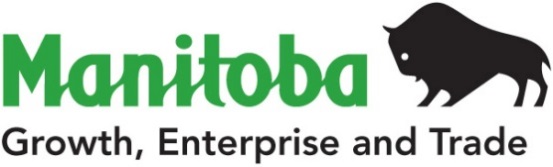 Petroleum Branch360-1395 Ellice Ave, Winnipeg, MB   R3G 3P2T 204-945-6577  F 204-945-0586www.manitoba.caPetroleum Branch360-1395 Ellice Ave, Winnipeg, MB   R3G 3P2T 204-945-6577  F 204-945-0586www.manitoba.caPetroleum Branch360-1395 Ellice Ave, Winnipeg, MB   R3G 3P2T 204-945-6577  F 204-945-0586www.manitoba.caPetroleum Branch360-1395 Ellice Ave, Winnipeg, MB   R3G 3P2T 204-945-6577  F 204-945-0586www.manitoba.caPetroleum Branch360-1395 Ellice Ave, Winnipeg, MB   R3G 3P2T 204-945-6577  F 204-945-0586www.manitoba.caPetroleum Branch360-1395 Ellice Ave, Winnipeg, MB   R3G 3P2T 204-945-6577  F 204-945-0586www.manitoba.caPetroleum Branch360-1395 Ellice Ave, Winnipeg, MB   R3G 3P2T 204-945-6577  F 204-945-0586www.manitoba.caPetroleum Branch360-1395 Ellice Ave, Winnipeg, MB   R3G 3P2T 204-945-6577  F 204-945-0586www.manitoba.caWEEKLY WELL ACTIVITY REPORTWEEKLY WELL ACTIVITY REPORTWEEKLY WELL ACTIVITY REPORTWEEKLY WELL ACTIVITY REPORTWEEKLY WELL ACTIVITY REPORTWEEKLY WELL ACTIVITY REPORTWEEKLY WELL ACTIVITY REPORTWEEKLY WELL ACTIVITY REPORT PETROLEUM INDUSTRY ACTIVITY REPORT PETROLEUM INDUSTRY ACTIVITY REPORT PETROLEUM INDUSTRY ACTIVITY REPORT PETROLEUM INDUSTRY ACTIVITY REPORT PETROLEUM INDUSTRY ACTIVITY REPORT PETROLEUM INDUSTRY ACTIVITY REPORT PETROLEUM INDUSTRY ACTIVITY REPORT PETROLEUM INDUSTRY ACTIVITY REPORT          (January 1/19 – May 13/19)          (January 1/19 – May 13/19)          (January 1/19 – May 13/19)          (January 1/19 – May 13/19)          (January 1/19 – May 13/19)          (January 1/19 – May 13/19)          (January 1/19 – May 13/19)          (January 1/19 – May 13/19)DRILLING ACTIVITYTo May 13/19To May 14/18To May 14/18To May 14/182018 TotalDrilling Licences Issued68545454290Licences Cancelled1322213Vertical Wells Drilled455513Horizontal Wells Drilled69777777263Stratigraphic Test Holes Drilled00000Wells Drilled - Total73828282276No. of Metres Drilled159 074159 535159 535159 535586 264Wells Re-entered00000Wells Being Drilled00000No. of Active Rigs00008Wells Licenced but Not Spudded5745454574Wells Completed as Potential Oil Wells71808080271Wells Abandoned Dry01113Wells Drilled but Not Completed00000Other Completions21112New Wells on Production0444113GEOPHYSICAL ACTIVITYGeophysical Programs Licenced20003Licences Cancelled01111Kilometers Licenced 17400082Kilometers Run01951951956382019201820182018OIL PRICES (Average)$/m3    ($/bbl)$/m3    ($/bbl)$/m3    ($/bbl)$/m3    ($/bbl)Month of April                503.78 (80.05)                     494.27 (78.54)                     494.27 (78.54)                     494.27 (78.54)Month of May                482.25 (76.63)                     522.15 (82.97)                     522.15 (82.97)                     522.15 (82.97)OIL PRODUCTION (M3)2018201720172017Month of August189 804.4193 117.8193 117.8193 117.8Lic. No.: 4720Canada West South Pipestone Prov. HZNTL 14-9-6-26 (WPM)UWI: 100.14-09-006-26W1.00 Status: Abandoned Producer (ABD P)Abandoned Producer: 24-Nov-2015Lic. No.: 4894Canada West South Pipestone Prov. HZNTL REA14-9-6-26 (WPM)UWI: 102.14-09-006-26W1.02 Status: Abandoned Producer (ABD P)Abandoned Producer: 24-Nov-2015Lic. No.: 11234Virden Roselea Unit No. 3 HZNTL A5-23-10-26 (WPM)UWI:103.05-23-010-26W1.00Licence Issued: 13-May-2019Licensee: Corex Resources LtdMineral Rights: Corex Resources LtdContractor: Trinidad Drilling Ltd. - Rig# 14Surface Location: 13D-14-10-26Co-ords: 192.95 m S of N of Sec 14         235.18 m E of W of Sec 14Grd Elev: 434.64 mProj. TD: 1459.49 m (Mississippian)Field: VirdenClassification: Non Confidential DevelopmentStatus: Location(LOC)Lic. No.: 11235Virden Roselea Unit No. 3 HZNTL 4-11-10-26 (WPM)UWI:102.04-11-010-26W1.00 – Leg #1UWI:102.04-11-010-26W1.02 – Leg #2Licence Issued: 13-May-2019Licensee: Corex Resources LtdMineral Rights: Corex Resources LtdContractor: Trinidad Drilling Ltd. - Rig# 14Surface Location: 4B-14-10-26Co-ords: 60.00 m N of S of Sec 14         126.39 m E of W of Sec 14Grd Elev: 436.26 mProj. TD: 2169.19 m (Mississippian)Field: Daly SinclairClassification: Non Confidential DevelopmentStatus: Location(LOC)Lic. No.: 11236Corex Virden HZNTL 13-32-10-25 (WPM)UWI:102.13-32-010-25W1.00Licence Issued: 13-May-2019Licensee: Corex Resources LtdMineral Rights: Corex Resources LtdContractor: Trinidad Drilling Ltd. - Rig# 14Surface Location: 13A-31-10-25Co-ords: 220.00 m S of N of Sec 31         315.04 m E of W of Sec 31Grd Elev: 432.01 mProj. TD: 2255.19 m (Mississippian)Field: VirdenClassification: Non Confidential DevelopmentStatus: Location(LOC)Lic. No.: 11237North Virden Scallion Unit No. 1 HZNTL A3-3-12-26 (WPM)UWI:103.03-03-012-26W1.00Licence Issued: 13-May-2019Licensee: Corex Resources LtdMineral Rights: Corex Resources LtdContractor: Trinidad Drilling Ltd. - Rig# 14Surface Location: 3C-34-11-26Co-ords: 250.00 m N of S of Sec 34         600.00 m E of W of Sec 34Grd Elev: 458.32 mProj. TD: 2135.95 m (Mississippian)Field: VirdenClassification: Non Confidential DevelopmentStatus: Location(LOC)Lic. No.: 11238Corex Virden HZNTL A13-26-10-26 (WPM)UWI:103.13-26-010-26W1.00 – Leg #1UWI:103.13-26-010-26W1.02 – Leg #2Corex Virden HZNTL A13-26-10-26 (WPM)Licence Issued: 13-May-2019Licensee: Corex Resources LtdMineral Rights: Corex Resources LtdContractor: Trinidad Drilling Ltd. - Rig# 14Surface Location: 4C-26-10-26Co-ords: 241.00 m N of S of Sec 26         104.00 m E of W of Sec 26Grd Elev: 441.19 mProj. TD: 1845.50 m (Mississippian)Field: VirdenClassification: Non Confidential DevelopmentStatus: Location(LOC)Lic. No.: 11239Tundra Pierson Prov. HZNTL A4-11-3-29 (WPM)UWI:103.04-11-003-29W1.00Licence Issued: 13-May-2019Licensee: Tundra Oil & Gas LimitedMineral Rights: Tundra Oil & Gas LimitedContractor: Trinidad Drilling Ltd. - Rig# 12Surface Location: 4B-12-3-29Co-ords: 94.00 m N of S of Sec 12         91.90 m E of W of Sec 12Grd Elev: 471.52 mProj. TD: 2530.50 m (Mississippian)Field: PiersonClassification: Non Confidential DevelopmentStatus: Location(LOC)Lic. No.: 11240Tundra Daly Sinclair HZNTL A13-8-10-28 (WPM)UWI:102.13-08-010-28W1.00Licence Issued: 13-May-2019Licensee: Tundra Oil & Gas LimitedMineral Rights: Tundra Oil & Gas LimitedContractor: Trinidad Drilling Ltd. - Rig# 10Surface Location: 16A-8-10-28Co-ords: 230.15 m S of N of Sec 8         72.24 m W of E of Sec 8Grd Elev: 512.83 mProj. TD: 2140.40 m (Mississippian)Field: Daly SinclairClassification: Non Confidential DevelopmentStatus: Location(LOC)Lic. No.: 11241Tundra Daly Sinclair  HZNTL B13-8-10-28 (WPM)UWI:103.13-08-010-28W1.00Licence Issued: 13-May-2019Licensee: Tundra Oil & Gas LimitedMineral Rights: Tundra Oil & Gas LimitedContractor: Trinidad Drilling Ltd. - Rig# 10Surface Location: 16A-8-10-28Co-ords: 270.15 m S of N of Sec 8         72.24 m W of E of Sec 8Grd Elev: 513.11 mProj. TD: 2127.30 m (Mississippian)Field: Daly SinclairClassification: Non Confidential DevelopmentStatus: Location(LOC)Lic. No.: 11242Tundra Daly Sinclair HZNTL 16-19-8-29 (WPM)UWI:102.16-19-008-29W1.00Licence Issued: 13-May-2019Licensee: Tundra Oil & Gas LimitedMineral Rights: Tundra Oil & Gas LimitedContractor: Trinidad Drilling Ltd. - Rig# 9Surface Location: 2A-19-8-29Co-ords: 60.00 m N of S of Sec 19         412.30 m W of E of Sec 19Grd Elev: 537.19 mProj. TD: 2376.30 m (Mississippian)Field: Daly SinclairClassification: Non Confidential DevelopmentStatus: Location(LOC)